令和４年１１月吉日第3１回全国競技かるた広島大会のご案内　　　　　　　　　　　　　　　　　　　　　　　　　　　　　　　　　　広島紅葉かるた会会長　　川原 康嗣初冬の候、皆さまいかがお過ごしでしょうか。さて、標記の大会を（一社）全日本かるた協会の「コロナ禍における練習会・大会開催ガイドライン」に則って開催いたします。添付の「広島大会における感染予防対策について」をご確認の上ご参加いただきますよう、お願い申し上げます。なお、新型コロナウイルスの感染拡大状況によっては中止の可能性がありますので、あらかじめご了承ください。記主催　 広島紅葉かるた会公認　 一般社団法人　全日本かるた協会後　　　 援　 広島県かるた協会開催級　 Ａ・Ｂ・Ｃ・Ｄ級日時　 令和５年１月２９日（日）9:10　受付開始　　 9:40　受付締切　　9:45　開会式　　9:50　試合開始会場　 広島市佐伯区民文化センター２階（広島市佐伯区五日市中央６丁目１番１０号）定員　 各級とも３２名まで（定員を超える場合は１月７日に公開抽選で参加者を決定）参加資格　 Ａ・Ｂ・Ｃ級は中国支部（広島県、岡山県、鳥取県、島根県、山口県）に「在住」の全日協登録選手、Ｄ級は広島県内に「在住・通勤・通学」の方に限ります。参加費　 Ａ・Ｂ級：2,500円　　Ｃ・Ｄ級：2,000円　　＊後納※参加費は代表者が取りまとめの上、大会後に案内する振込先へご入金ください。競技方法　 （一社）全日本かるた協会の競技規程並びに競技会規程に則ったトーナメント方式審判長　 山田潤次　八段（全日協公認審判員）読手　 廣本幸紀　六段（全日協専任読手）　田頭満智　三段（ 同 Ａ級公認読手）ほか入　　　 賞　 Ａ級は４位まで、Ｂ・Ｃ・Ｄ級は各３位まで申込方法   別添の申込書に出場級・段位・氏名（ふりがな）・所属会（Ｄ級は学校名等）・居住地・貸切バス利用の有無をご記入の上、全日協登録の所属会単位でお申し込みください。※貸切バスの詳細につきましては、次ページをご覧ください。申込期間   令和４年１２月３日（土）～ １２月２５日（日）　＊締切厳守※申込後にやむを得ず欠席される場合は、必ずその旨ご連絡をお願いいたします。※定員の都合上、申込締切後の大会等で昇級された方は、昇級後の級での出場をお断りする可能性がございます。該当する場合は、申込先までご連絡ください。申込先　 広島紅葉かるた会　中村　優也　　　　　　　E-mail：krttn_hrsm@yahoo.co.jp※申込後、３日以内に受理連絡のない場合は、お手数ですがご一報ください。公開抽選　 日時：令和５年１月７日（土）１５時～　場所：広島市西区民文化センター３Ｆ 和室（広島市西区横川新町６番１号）※定員を超える申込があった場合は、公開抽選により参加者を決定いたします。立会を希望される方は、１２月２５日（日）までに上記申込先へご連絡ください。※立会希望者がいない場合は、当会会長が立会の上で抽選を行います。※　会場の都合により会場内での観戦ができない場合がありますので、あらかじめご了承ください。※  入賞者の氏名・所属会は、（一社）全日本かるた協会ホームページおよび報道機関に公開します。　　　　　　　　　　　　　　　　　　佐伯区民文化センター　案内図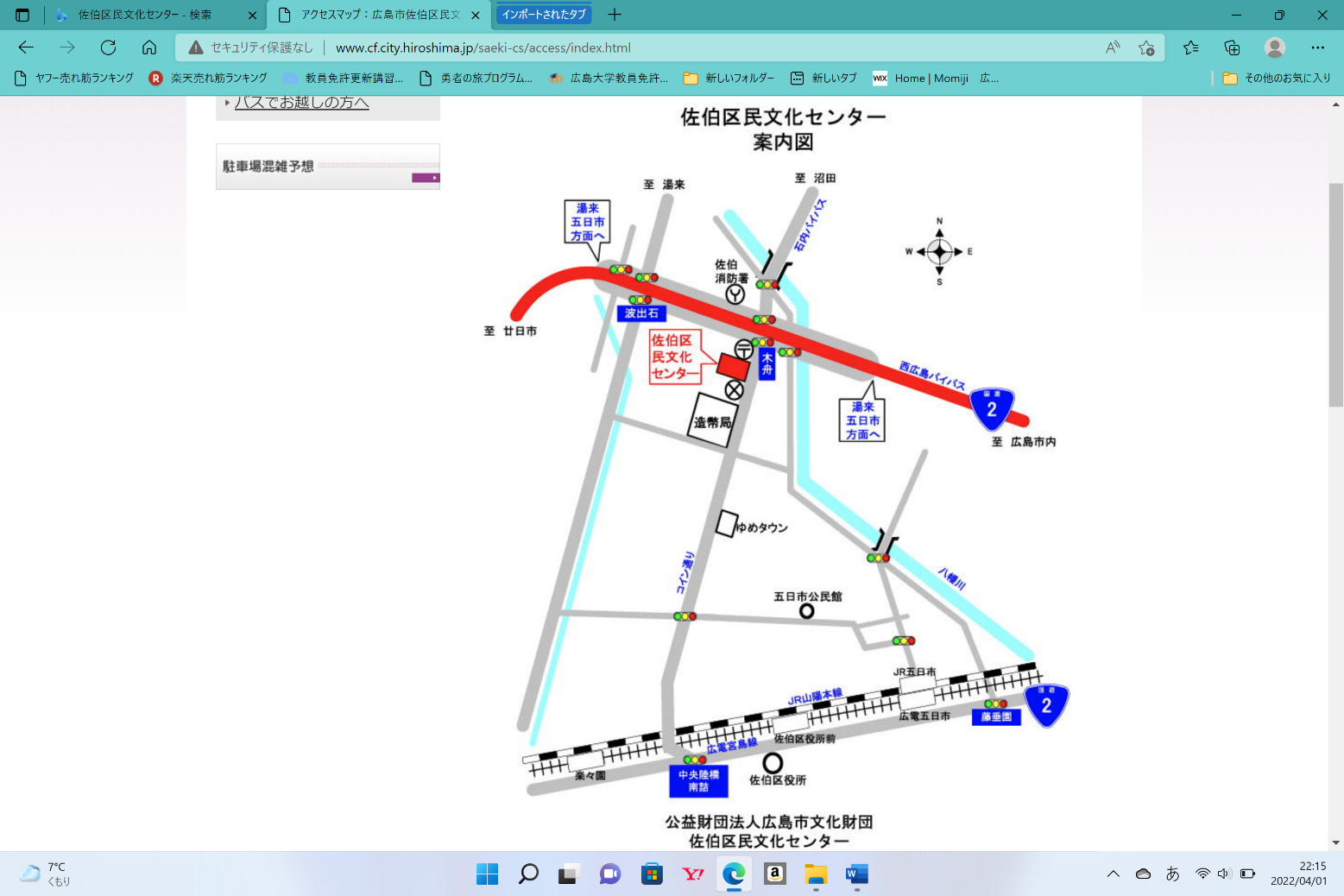  交 通 機 関 五日市駅北口より、バスまたはタクシーをご利用ください。広島大会における新型コロナウイルス感染予防対策について①体調管理・選手および引率者は、あらかじめ別添の健康管理票を記入の上、当日会場へお持ちください。・各自で当日の朝に検温し、37.5℃以上の場合は出場を取りやめてください。・当日欠席する場合は、中村（krttn_hrsm@yahoo.co.jp）までご連絡ください。・会場の入口でも、非接触式体温計での検温を行います。その際、37.5℃以上の方は、入場をお断りいたします。熱がない場合でも、咳、のどの痛み、倦怠感、味覚・嗅覚異常等の自覚症状がある方は、出場できません。・試合中も含めて、会場では不織布マスクの着用をお願いします。②受付・会場１階ロビーの受付にて、引率者又は代表者が、各自持参した健康管理票を級ごとに取りまとめの上、受付担当者へご提出ください。※参加費は後納となります。振込先は、大会終了後にメールでご案内いたします。③会場内の施設利用・大声での会話はご遠慮ください。飲食中など、マスクを外した状態での会話は禁止です。・ハンカチ・タオル・飲み物等の顔や手に触れるものは、飛沫に晒される恐れのあるところ（畳の上等）にそのまま置かないでください。試合中にタオルなどを手元に置きたい場合は、ポケットや袋に入れる等、各自で工夫をお願いします。・トイレは会場内に複数ございます。密を避け、空いているところを利用してください。・飲食は、選手控室（音楽室）のみ可とします。各自で感染対策を徹底の上、適宜お取りください。④開会式・閉会式・開会式は会の代表者のみで行い、選手に対しては１・２回戦の組合せ後に着席した状態で簡単な注意事項を案内する予定です。・閉会式は行わず、入賞者の表彰は大会本部（練習室）にて順次行う予定です。⑤試合・換気のために、会場および選手控室の換気扇は常時稼働させます。・会場に入る際は、その都度、備え付けのアルコールディスペンサーで手指消毒をお願いします。・試合中はできるだけ譲り合い、揉めないように心がけてください。・組合せ場所の密を回避するため、対戦は順次マイクを使用して発表いたします。・飛沫防止のため、読手はマスクを着用の上、適宜マイクを使用します。・観戦する場合は、隣の人との間隔を１ｍ以上空けて座るなど、感染対策へのご協力をお願いします。⑥その他・まん延防止等重点措置または緊急事態措置の発令、自治体からの同規模イベントへの自粛要請、感染拡大防止のために会場施設が使用不可となった場合などは、開催を中止する可能性がございます。あらかじめご了承ください。・大会終了後２週間以内に新型コロナウイルスへの感染が判明した場合は、速やかに主催者まで連絡をお願いします。感染が判明した日時や状況などを、下記の連絡先へメールにてご連絡ください。連　絡　先　 広島紅葉かるた会　中村　優也E-mail：krttn_hrsm@yahoo.co.jp五日市駅⇒佐伯区民文化センター【ＪＲ山陽本線】ＪＲ五日市駅【広島電鉄宮島線】広電五日市駅※ＪＲ五日市駅と広電五日市駅は、同じ駅舎です。【バス①：五日市駅北口１番のりば】『藤の木団地』『彩が丘団地』行き（広島電鉄）8:33　五日市駅北口 発　⇒　8:41　岡の下橋 着8:50　五日市駅北口 発　⇒　8:58　岡の下橋 着※「岡の下橋」バス停で下車後、徒歩で約940ｍ※会場・駐車場は9:00開場です。※駐車場は駐車可能台数に限りがあります。できるだけ公共交通機関でお越しください。【ＪＲ山陽本線】ＪＲ五日市駅【広島電鉄宮島線】広電五日市駅※ＪＲ五日市駅と広電五日市駅は、同じ駅舎です。【バス②：五日市駅北口２番のりば】『山田団地・美鈴が丘高校』行き（広島電鉄）9:05　五日市駅北口 発　⇒　9:11　五日市落合着※「五日市落合」バス停で下車後、徒歩で約280ｍ※会場・駐車場は9:00開場です。※駐車場は駐車可能台数に限りがあります。できるだけ公共交通機関でお越しください。